
The
worldwide newburgh family
mapping and research project

DONATION FORM

Name_______________________________________________________________________     

Address_____________________________________________________________________

City____________________________State___________________Zip________

Phone_____________________

Donation amount: __________________________     

 I wish to receive periodic updates on research.

THANK YOU FOR YOUR GENEROSITY. 
WE APPRECIATE YOUR SUPPORT!

Mail to:  P. O. Box 58333
                 Renton, WA  98058

I understand my donation will be used for research purposes in studying the Newburgh family of the United Kingdom; for acquiring archived documents and for translation of said documents. Donors will receive periodic updates on research if requested.





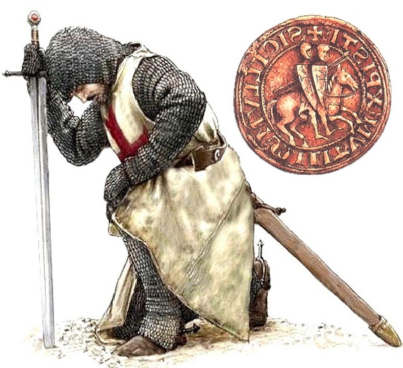 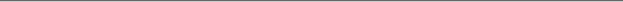 